Macbeth‘Start the Lesson’ BookletWrite down everything you can think of connected to the areas listed belowWeatherWitchesLoyaltyViolenceTheatreJames IWrite responses to the questions listed belowWho was James I betrothed to and what happened to her?What book did James I publish in 1597 and what was it about?In which year was the Witchcraft Act passed and what did it entail?Within the context of witchcraft, what is a ‘familiar?In what ways is the stormy weather significant in A1-S1?Write responses to the tasks listed belowCite a piece of evidence that shows James I feared witchesWrite down two reasons why the weather is stormy in A1-S1Retrieve two quotes that show Macbeth fought bravely in A1-S2Explain how Duncan rewards MacbethWrite down the three prophecies that the Witches make in A1-S3Highlight the errors in the passage below and then make the correctionsThree witches plan to meet Macbeth, a warrior and Thane, after an uprising against king duncan.  As the victorius Macbeth and Banquo cross a heath, the witche’s appear to them.  They adress Macbeth first as thane of glamis (his current title), then as Thane of Cawdor (the title of one of the rebels) and finally as King. They also tell banquo that his descendants shall be kings.  The witches vanish and noblemen approach Mcbeth to tell him that duncan has named him the knew Thane of CawdorSource: British Library websiteRewrite the sentences below and correct the errorsMacbeths tragic flaw (hamartia) is his exessive ambitionmalcolm is named the Prince of Cumberland by duncanMcbeth likens him to a step he ‘must fall down, or else o’erleapMacbeth vow’s to hide his ‘black and deap desires’Lady Macbeth also apeals to the darknes – ‘come thick night’Macbeth conceedes Duncan has bean so ‘clear in his great office’After having doubts Macbeth eventualy declares he is ‘settled’Rewrite and correct the words belowDramatic IroneySoliloqueyAudianceTheaterShakespearRetrieve one quotation for each of the images below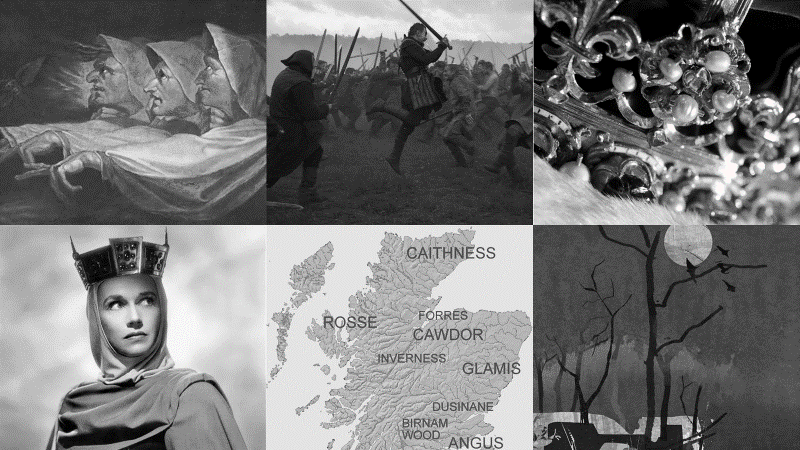 1.2.3.4.5.6.Write down two related words for each of the letters belowABDFLMTWList the similarities between an archetypal tragic hero and Macbeth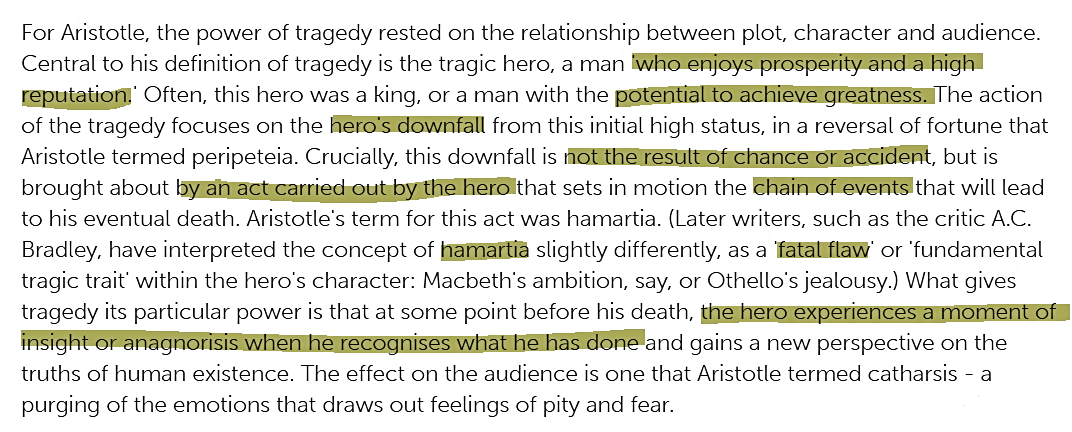 1.2.3.4.5.6.7.Identify the speaker and point in the play‘Methought I heard a voice cry ‘Sleep no more!’’‘Approach the chamber, and destroy your sight’‘Thou hast it now: king, Cawdor, Glamis, all’‘Thou art too like the spirit of Banquo: down!’‘Did you say all? O hell-kite! All?’‘What, will these hands ne’er be clean?’‘I’ll fight till from my bones my flesh be hack’d!’Identify the speaker and point in the play‘As cannons overcharged with double cracks’‘That is a step on which I must fall down, or else o’erleap’‘That I may pour spirits in thine ear’‘I dare do all that may become a man’‘A little water clears us of this deed’‘O full of scorpions is my mind, dear wife’‘Horrible sight!’Retrieve a supporting quotation for each of the statementsMacbeth regrets killing DuncanLady Macbeth calls Macbeth a cowardMacbeth stops confiding in Lady MacbethMacbeth grows increasingly paranoidRetrieve a supporting quotation for each of the statementsMacbeth fights bravely against two rebel armiesMacbeth has doubts about killing DuncanLady Macbeth reacts angrily towards MacbethMacbeth becomes increasingly isolatedRetrieve a supporting quotation for each of the highlighted statements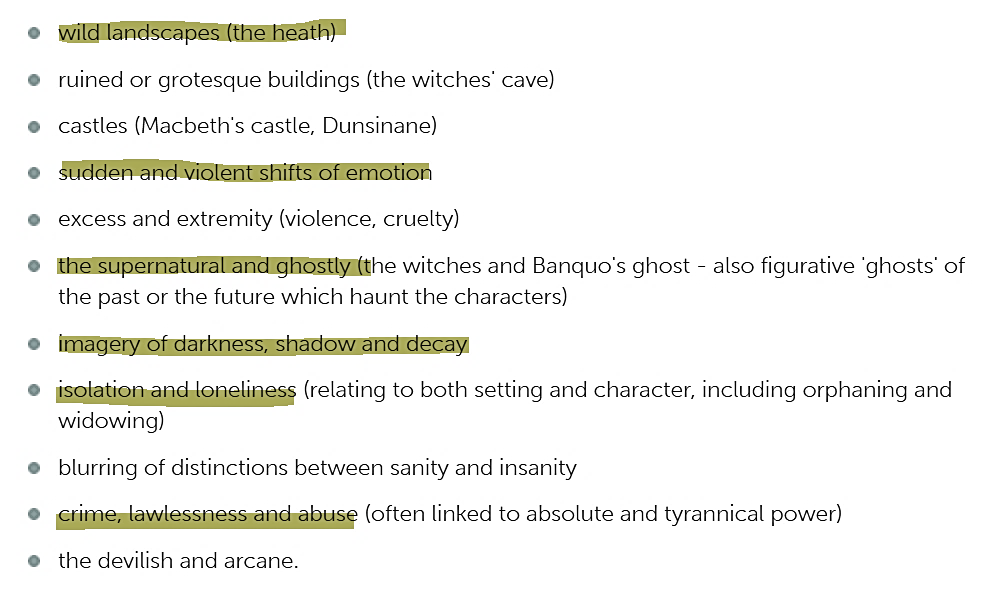 Finish the sentences for each of the acts listed belowAct 1Act 2Act 3Act 5Finish the sentences for each of the acts listed belowAct 1Act 2Act 3Act 5Put the quotations in order 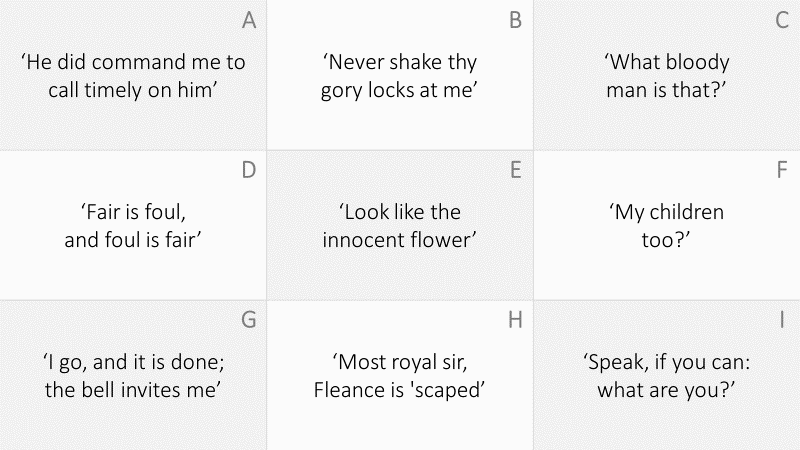 1.	D2.3.4.5.6.7.8.9.Put the events in order 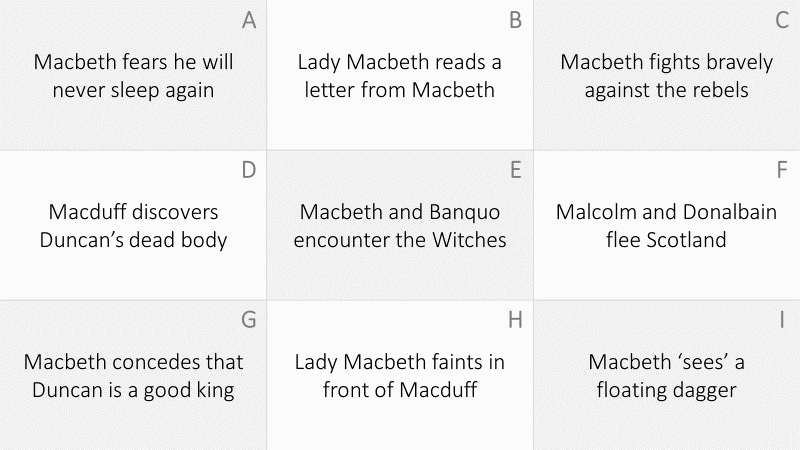 1.	C2.3.4.5.6.7.8.9.Put the quotations in order 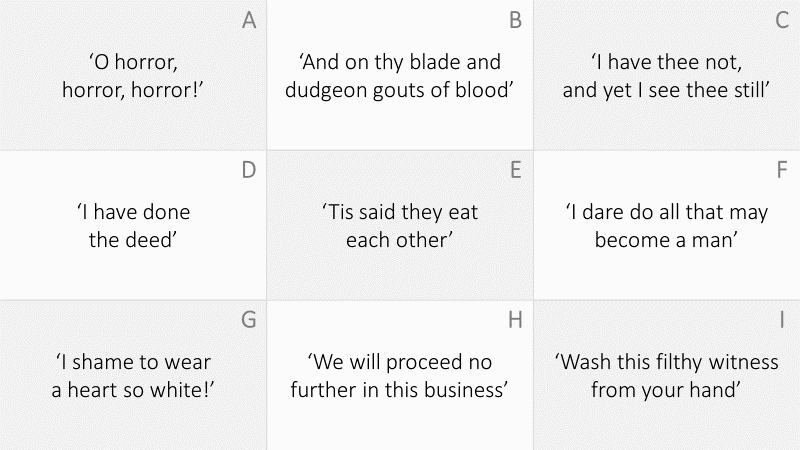 1.	H2.3.4.5.6.7.8.9.Put the events in order 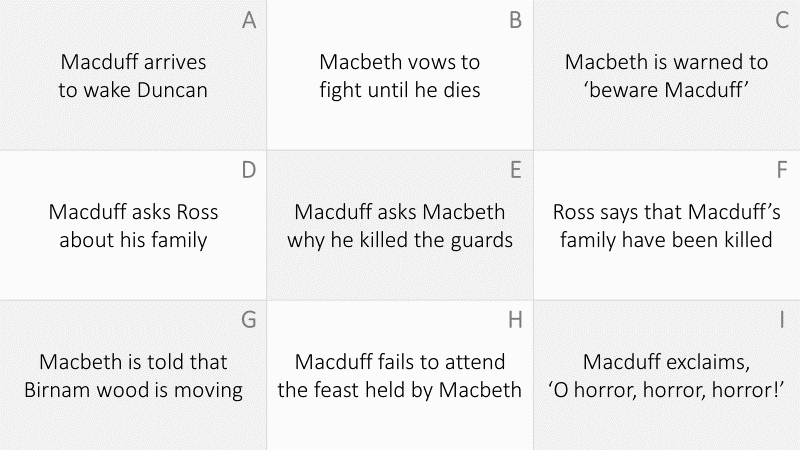 1.	A2.3.4.5.6.7.8.9.Put the events in order 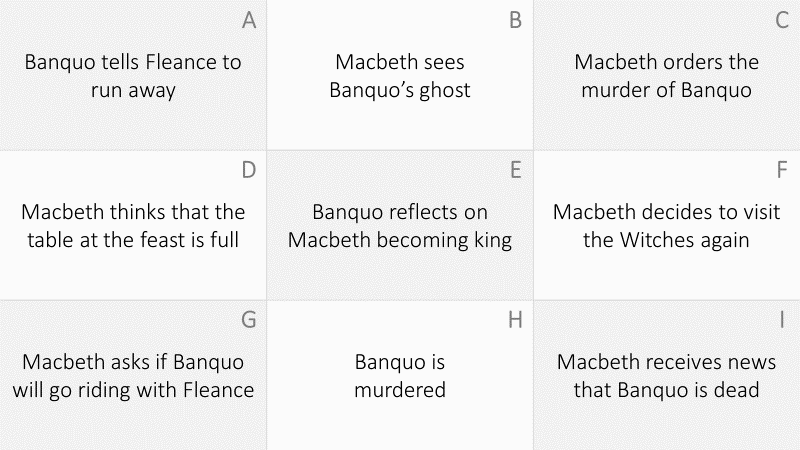 1.	E2.3.4.5.6.7.8.9.Put the events in order 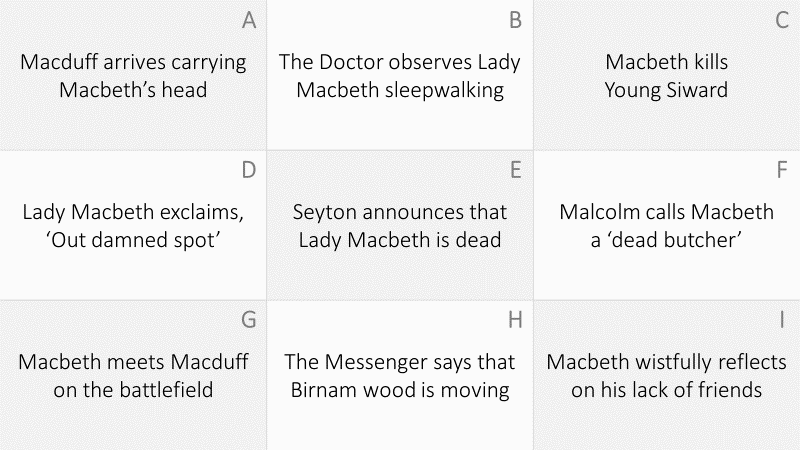 1.	B2.3.4.5.6.7.8.9.Lady Macbeth is presented as…This is shown by…Lady Macbeth is presented as…This is shown by…Lady Macbeth is presented as…This is shown by…Lady Macbeth is presented as…This is shown by…Macbeth is presented as…This is shown by…Macbeth is presented as…This is shown by…Macbeth is presented as…This is shown by…Macbeth is presented as…This is shown by…